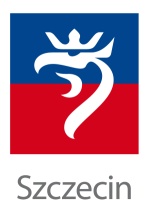 Formularz Zgłoszeniowypropozycji zadania do Budżetu Osiedlowego 2019 - 2024Formularz należy:przesłać elektronicznie na adres :…………………………………………………………..,lubzłożyć w wersji papierowej w sekretariacie Wydziału Gospodarki Komunalnej Urzędu Miasta Szczecin (Pl.Armii Krajowej 1) WNIOSKODAWCA :TYTUŁ ZADANIA (OBOWIĄZKOWE)  (Należy wpisać pełny tytuł zadania. Tytuł zadania powinien być sformułowany tak, aby jednoznacznie obrazował faktyczne zadanie, które ma być realizowane w ramach Budżetu Osiedlowego 2019 - 2024)CHARAKTER ZADANIA (OBOWIĄZKOWE)(W ramach Budżetu Osiedlowego 2019-2024 można składać propozycje zadań do zrealizowania
o charakterze osiedlowym, przez co rozumie się realizację zadania dotyczącego potrzeb mieszkańców jednego osiedla Szczecina, którego przewidywana wartość nie przekroczy kwoty 1 000 000 zł.    Należy także pamiętać, że ze środków Budżetu Osiedlowego 2019-2024 może być realizowane zadanie:- o charakterze inwestycyjnym, - należące do zadań własnych Miasta,- zlokalizowane w przestrzeni miejskiej i na majątku Miasta, nieobciążonym na rzecz osób trzecich i nieprzeznaczonym na sprzedaż, - zgodne z kompetencjami Miasta,- ogólnodostępne dla wszystkich mieszkańców,- którego szacunkowy koszt nie przekracza wartości 1 mln zł,- zgodne z obowiązującymi w Mieście planami, programami i strategiami, w tym w szczególności z miejscowym planem zagospodarowania przestrzennego Miasta,- nienaruszające obowiązujących przepisów prawa, praw osób trzecich, w tym prawa własności,- niepolegające wyłącznie na sporządzeniu projektu bądź planu zadania inwestycyjnego).LOKALIZACJA, MIEJSCE REALIZACJI ZADANIA (OBOWIĄZKOWE) (W ramach Budżetu Osiedlowego 2019-2024 można składać propozycje zadań zlokalizowane 
na majątku i w przestrzeni Gminy Miasto Szczecin. Należy określić obszar, na którym realizowane będzie zadanie podając dane umożliwiające przestrzenną lokalizację  zadania tj. nazwa ulicy/numer, numery działek i obręb)…...……………………………………………………………………………………………………...……………...………………………………………………………………………………………………...……………………..……………………………………………………………………………………………………………………………...……………………………………………………………………………………………………...……………...………………………………………………………………………………………………...…………………………………………………………………………………………………………………………………………………OPIS ZADANIA (OBOWIĄZKOWE)(Proszę opisać, co dokładnie ma zostać wykonane oraz wskazać główne działania związane z realizacją zadania)……………………………………………………………………………………………………………………………………………………………………………………………………………………………………………………………………………………………………………………………………………………………………………………………………………………………………………………………………………………………………………...……………………………………………………………………………………………………...……………...………………………………………………………………………………………………...…………………………………………………………………………………………………………………………………………………………………………………………………………………………………………………………………………………………………………………………………………………………………………………………………………………………………………………………………………………………………………………………………..…………………………………………………………………………………………………………………………………………………………………………………………………………………………………………………….……………………………………………………………………………………………………………………………………………………………………………………………………………………………………………………UZASADNIENIE ZADANIA (OBOWIĄZKOWE)(Proszę napisać, jaki jest cel realizacji zadania, jakiego problemu dotyczy i jakie rozwiązania proponuje, 
a także uzasadnić, dlaczego zadanie powinno być zrealizowane i w jaki sposób jego realizacja wpłynie na życie mieszkańców)………………………………………………………………………………………………………………………………………………………………………………………………………………………………………………………………………………………………………………………………………………………………………………………………………………………………………………………………………………………………………….…………………………………………………………………………………………………………………………………………………………………………………………………………………………………………………………………………………………………………………………………………………………………………………………………………………………………………………………………………………………………………………………………………………………………………………………………………………………………………………………………………………………………………………………………………………………………………………………………………………………………………………………………………………………………………………………………………………………………………………………………………..BENEFICJENCI ZADANIA (OBOWIĄZKOWE)(Proszę wskazać, jakie grupy mieszkańców skorzystają z realizacji zadania)…………………………………………………………………………………………………………………………………………………………………………………………………………………………………………………………………………………………………………………………………………………………………………………………………………………………………………………………………………………………………………………………………………………………………………………………………..………….……………………………………………………………………………………………………...……………………………………………………………………………………………………...…………………………………………………………………………………………………………………………………………………………………………………………………………………………………………………………………………………………………………………………………………………………………………………………………………………………………………………………………………………………………………………………………………………………………………………………………………………………………………………………………………………………………………………………………………………………………………………………………………………………SZACUNKOWE  KOSZTY ZADANIA (OBOWIĄZKOWE) (Proszę uwzględnić wszystkie składowe części zadania oraz ich szacunkowe koszty)UWAGA: WARTOŚĆ ZADANIA NA LATA 2019-2024 NIE MOŻE PRZEKROCZYĆ 1 000 000 ZŁZAŁĄCZNIKI  OBOWIĄZKOWE:a) Uchwała Rady Osiedla wyrażająca wolę realizacji inwestycji z podaniem jej tytułu oraz kwoty przeznaczonej 
na realizację.  b) Uzgodnienie inwestycji z jednostką mającą realizować inwestycję; uzgodnienie powinno obejmować deklarację jednostki, że jest w stanie przeprowadzić inwestycję z podaniem roku rozpoczęcia działań oraz jej wstępną wycenę,  c) Dokument potwierdzający przeprowadzenie konsultacji społecznych dotyczących potrzeby realizacji inwestycji.d) W przypadku inwestycji realizowanej na terenie administrowanym przez inną jednostkę niż Gmina Miasto Szczecin zgoda administratora terenu na przeprowadzenie inwestycji z deklaracją o późniejszym utrzymaniu inwestycji.DODATKOWE ZAŁĄCZNIKI (NIEOBOWIĄZKOWE):(Uwaga: Obowiązuje limit załączników, który w przypadku formularza zgłoszeniowego składanego:- w wersji papierowej nie może przekroczyć 10 stron A4,- w wersji elektronicznej nie może przekroczyć 5 plików WORD lub PDF (każdy max 20 MB) oraz 10 plików graficznych w formacie PNG lub JPG (każdy max 4 MB)zdjęcie/a dotyczące zgłaszanego zadania;mapa z zaznaczeniem lokalizacji zgłaszanego zadania;inne, istotne dla zgłaszanego zadania, jakie? (proszę wymienić)…………………………………………………………………………………………………………………………….…………………………………………………………………………………………………………………………….……………………………………………………………………………………………………………………………….Podpis Przewodniczącej/go Rady Osiedla					   Podpis SkarbnikaAKCEPTACJA:……………………………………………Podpis i pieczęć dysponenta środkówSkładowe  części  zadaniaKoszt brutto w złotych1.2.3.4.5.RAZEM